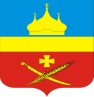 РоссияРостовская область Егорлыкский районАдминистрация Егорлыкского сельского поселенияРАСПОРЯЖЕНИЕ« 28 » сентября 2020 г                                 № 50                                 ст. ЕгорлыкскаяО внесении изменений в распоряжение Администрации Егорлыкского сельского поселения от 11.10.2018 № 6 В целях приведения некоторых нормативных правовых актов в соответствие с действующим законодательством, руководствуясь пунктом 11 части 2 статьи 30 Устава муниципального образования «Егорлыкское сельское поселение»:1. Внести в распоряжение Администрации Егорлыкского сельского поселения от 11.10.2018 № 6 «Об утверждении Плана мероприятий по росту доходного потенциала Егорлыкского сельского поселения, оптимизации расходов бюджета Егорлыкского сельского поселения и сокращению муниципального  долга Егорлыкского сельского поселения до 2024 года» изменения согласно приложению.2. Настоящее распоряжение вступает в силу с момента подписания.3. Контроль за выполнением настоящего распоряжения оставляю за собой. Глава Администрации Егорлыкского сельского поселения                                             И.И. Гулай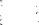 Распоряжение вносит: сектор экономики и финансовАдминистрации Егорлыкскогосельского поселенияПриложение № 1к распоряжению Администрации Егорлыкского сельского поселенияот 28.09.2020 № 50ИЗМЕНЕНИЯ,вносимые в распоряжение Администрации Егорлыкского сельского поселения от 11.10.2018 года № 6 «Об утверждении Плана мероприятий по росту доходного потенциала Егорлыкского сельского поселения, оптимизации расходов бюджета Егорлыкского сельского поселения и сокращению муниципального  долга Егорлыкского сельского поселения до 2024 года»1. В подпункте 6.2. пункта 6 слова «до 1 октября 2019 г.» заменить словами «до 1 октября 2020 г.».2. Приложение № 3 изложить в редакции:Приложение № 3к распоряжению Администрации Егорлыкского сельского поселенияот 11.10.2018 № 6ИНФОРМАЦИЯо реализации Плана мероприятий по росту доходного потенциала Егорлыкского сельского поселения, оптимизации расходов бюджета Егорлыкского сельского поселения и сокращению муниципального долга Егорлыкского сельского поселения до 2024 года* Заполняется в соответствии с приложением № 1.** Заполняется в случае отклонения показателей графы 6 от показателей графы 5, показателей графы 9 от показателей графы 8, показателей графы 12 от показателей графы 11, показателей графы 15 от показателей графы 14.№п/п*Наименование мероприятия*Ответственный исполнитель*Срок исполнения*Финансовая оценка (бюджетный эффект), тыс. рублейФинансовая оценка (бюджетный эффект), тыс. рублейФинансовая оценка (бюджетный эффект), тыс. рублейФинансовая оценка (бюджетный эффект), тыс. рублейФинансовая оценка (бюджетный эффект), тыс. рублейФинансовая оценка (бюджетный эффект), тыс. рублейФинансовая оценка (бюджетный эффект), тыс. рублейФинансовая оценка (бюджетный эффект), тыс. рублейФинансовая оценка (бюджетный эффект), тыс. рублейФинансовая оценка (бюджетный эффект), тыс. рублейФинансовая оценка (бюджетный эффект), тыс. рублейФинансовая оценка (бюджетный эффект), тыс. рублей№п/п*Наименование мероприятия*Ответственный исполнитель*Срок исполнения*2020 год2020 год2020 год2021 год2021 год2021 год2022 год2022 год2022 год2023 год2023 год2023 год№п/п*Наименование мероприятия*Ответственный исполнитель*Срок исполнения*план*оценка исполнения по итогам годапримечание**план*учтено в проекте бюджета поселения на 2021 год и на плановый период 2022 и 2023 годапримечание**план*учтено в проекте бюджета поселения на 2021 год и на плановый период 2022 и 2023 годапримечание**план*учтено в проекте бюджета поселения на 2021 год и на плановый период 2022 и 2023 годапримечание**12345678910111213141516